БЛАНК-ЗАЯВКА
пропозиції (проекту), реалізація якої відбуватиметься за рахунок коштів громадського бюджету (бюджету участі) у м. Львові на 2019 рік та список осіб, які підтримують цю пропозицію1.* Назва проекту: (назва повинна коротко розкривати суть проекту та містити не більше 15 слів): _Безпечний рух на Вашингтона__________________________________________________________________
2.* Вид проекту:великий (від 500 000 до 3 000 000 грн.) або малий (від 50 000 до 500 000 грн.) ______________малий_____________________________________________________ 3.* Категорія проекту «Освіта» чи «Інші Проекти»: __________________________Інші Проекти___________________4.*На території якого району м. Львова планується реалізація проекту:__________________Сихівський______________________________________________________________________________________________
5.* Точна адреса та назва об’єкта, щодо якого планується реалізувати проект:  М. Львів, вул. Дж. Вашингтона, 4 а ________________________________6. Опис та обґрунтування необхідності реалізації проекту: (основна мета реалізації проекту; проблема, якої воно стосується; запропоновані рішення; пояснення, чому саме це завдання повинно бути реалізоване і яким чином його реалізація вплине на подальше життя мешканців; основні групи мешканців, які зможуть користуватися результатами реалізації завдання)Проектом передбачається облаштувати тротуар, обмежувачі швидкості руху та місця для паркування автомобілів. Виділення місця під паркування біля має розвантажити відповідну ділянку дороги та зробити рух безпечним. За проектом передбачено асфальтно-бетонне покриття та розчищення зарослі і хащ вздовж вулиці при в’їзді на територію житлового комплексу за адресою вул. Дж. Вашингтона 4а. Проблема полягає в наступному: 1) відсутність тротуару на вказаному відрізку дороги, що становить небезпеку для пішоходів, серед яких багато дітей, особливо школярів, котрі повертаються саме цим шляхом; 2) неестетичний вигляд через зарослі; 3) недостатня кількість місць для паркування автомобілів; 4) розбиті раніше встановлені обмежувачі швидкості руху. Результатами реалізації проекту зможе користуватися не менше 3000 мешканців, які проживають на території даного житлового комплексу та інші мешканців міста. 7.* Орієнтовна вартість проекту (Орієнтовна вартість проекту (всі складові проекту та їх орієнтовна вартість)
8.* Перелік з підписами (подається на окремих аркушах): (щонайменше 25 осіб (для малих проектів) або 50 осіб (для великих проектів), які підтримують цю пропозицію (проект) (окрім його авторів), наведений у додатку до цього бланку-заявки. Кожна додаткова сторінка переліку повинна мати таку ж форму, за винятком позначення наступної сторінки (необхідно додати оригінал списку у паперовій формі).
9.* Контактні дані автора проекту для зворотного зв’язку із громадськістю. (Дана інформація буде загальнодоступною, у тому числі для авторів інших пропозицій, мешканців, представників засобів масової інформації, з метою обміну думками, інформацією, можливих узгоджень тощо. Автор надає згоду на опрацювання, оприлюднення і використання цих контактних даних.)Васильченко  Галина   Ідентифікаційний номер проекту
(вписує уповноважений робочий орган)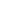 Вид проекту
(вписує уповноважений робочий орган)№ з/пПерелік видатківОрієнтовна вартість, грн.1. Розчищення заростлів і хащ; вивіз150002.Асфальтно-бетонне покриття (місця для паркування автомобілів)1350003.Асфальтно-бетонне покриття (тротуар)400004.Обмежувачі швидкості руху (2 шт.) + монтаж90005.Проектно-кошторисна документація300006.7.Разом:Разом:229000